Memorial Boris Hanžeković, Športski park MladostŠportski park Mladost, Zagreb CRO 8.93000 m - WomenSeptember 8, 2015 - 19:10RankNameNatResultResultResult1.EMBAYE AxumawitETH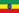 8:51,82PB2.BJERKELI GRÖVDAL KarolineNOR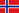 8:52,83PB3.BUSIENEI SelahKEN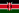 8:54,15PB4.KOROBKINA YelenaRUS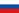 8:54,27SB5.DESALEGN BethlemUAE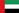 8:54,326.MACKEY KatieUSA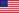 8:56,547.TERZIĆ AmelaSRB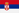 8:59,758.CHEPKEMOI NancyKEN9:02,53SB9.MIŠMAŠ MarušaSLO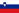 9:02,91PB10.PARLOV MateaCRO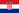 9:08,49NRTVERDOSTUP TamaraUKR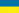 DNF100 m Hurdles - WomenSeptember 8, 2015 - 19:50wind: +0,3  m/sRankNameNatResultResult1.PEDERSEN IsabelleNOR12,86=PB2.PORTER TiffanyGBR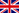 12,913.IVANČEVIĆ AndreaCRO12,974.ROLEDER CindyGER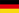 12,995.JONES LoloUSA13,056.ZAGRÉ AnneBEL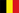 13,127.TALAY AlinaBLR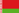 13,218.SOLOMON SeritaGBR13,34110 m Hurdles - MenSeptember 8, 2015 - 20:00wind: +0,5  m/sRankNameNatResultResultResult1.SHUBENKOV SergeiRUS13,112.MARTINOT-LAGARDE PascalFRA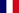 13,503.RILEY AndrewJAM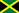 13,524.KABA SekouCAN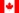 13,655.RICHARDSON JasonUSA13,696.CLARKE LawrenceGBR13,757.VUKIČEVIĆ VladimirNOR13,911500 m - MenSeptember 8, 2015 - 20:10RankNameNatResultResultResult1.KIBET VincentKEN3:38,562.WOLDE DawitETH3:38,743.BENSGHIR YassineMAR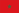 3:38,934.MAIYO Hillary KipkorirKEN3:39,005.ANDREWS RobbyUSA3:39,016.INGEBRIGTSEN HenrikNOR3:39,127.MOUHYADIN Abdi WaissDJI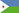 3:39,288.ALONSO CarlosESP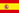 3:39,349.BUSTOS DavidESP3:39,4910.GREGSON RyanAUS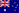 3:39,5011.EL KAAM FouadMAR3:39,5712.MANZANO LeonelUSA3:40,35O'HARE ChrisGBRDNFROTICH Andrew KiptooKENDNF